Check the facts - https://wadein.haliburtoncounty.ca/shoreline-preservation-by-law 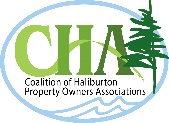 What You Are HearingThe FactsWhy are they initiating a new 30 metre setbackFact - 30 Metres has been the required setback for buildings for many yearsI won’t be able to put in a floating dock if this by law goes in Fact - The proposed by law will have no impact on in water docks and other in water work. (the area below the high-water mark) That area has been, and will continue, to be under the MNRFI will have to tear down or move my shed or my cottage Fact- Existing Buildings are grandfathered The cost to administer this by law will be $750,000. per year Fact -The budget for administering this by law is based on one full time person and should be approx. $100,000 per year A permit will be required for everything. The permit process will be cumbersome. Fact - Most work will not require a permit. The permit process will be as simple as possible and involve very few staff.  I will have to hire professional to create a permit applicationFact- Most people will be able to create and submit their own permit application. Hand drawn drawings will be acceptable Even a Path to the lake will require a permit Fact -No permit is required if all you want to do is put in a 5-metre-wide path to the lake The permit will cost $ thousands Fact- The permit fee proposed is zero. No member of County staff or council have suggested any higher feeThe County will never enforce this by law Fact - Hiring dedicated full-time staff will allow for proper enforcementWe should focus on Septic Systems and forget about shoreline preservation Fact – even a well performing septic system allows approximately 30% of the phosphorous to exit the system.  Natural shorelines take up this Phosphorous before it can enter the lake Pesticides and fertilizers are not dealt with in the by lawFact - A Natural Shoreline does not need pesticides or fertilizers. If used Natural Shorelines can filter these out before they pollute our lakes 